Witamy i pozdrawiamy. Przed nami kolejny tydzień naszego nietypowego nauczania Uwierzcie My też się tego uczymy i bardzo za Wami tęsknimy.W tym tygodniu będziemy uczyć – bawić się z WIOSNĄ TEMAT TEGO TYGODNIA TO :WIOSENNE PRZEBUDZENIETo nasze propozycje:Tak jak w tamtym tygodniu zaczniemy od wstawienia linku do naszych podręczników1 https://flipbooki.mac.pl/przedszkole/druk/npoia-bbplus-kp-3.pdf to jest link do książki fioletowej (5-6 latki) str. od 51-612.https://flipbooki.mac.pl/przedszkole/oia-litery-liczby-cz-2/mobile/index.html#p=49    link do książki dodatkowej dla 6 latków str. 46-513.  flipbooki.mac.pl/przedszkole/przygotowanie-czytania-pisania/mobile/index.html?fbclid=IwAR2AmanhICsIhMukqhgntDr6djsQCw7DaX4kHUsFkFzPCoql1aVbG9uf_vA#p=64 link do dodatkowej książki dla 5 latków str. 61-62Uwaga! Uwaga ! zaczynamy:Poniedziałek Kochani wysłuchajcie opowiadanie przeczytanego przez Waszych rodzicówOpowiadanie Agaty Widzowskiej  pt „Ozimina”Zbliżała się wiosna. Słońce świeciło coraz mocniej, a dni stawały się coraz dłuższe. Olek z Adą przeglądali księgozbiór babci i dziadka. Były tam książki o przyrodzie.– Dziadku, co to jest ozimina? – zapytał Olek.– To są rośliny, najczęściej zboża, które wysiewa się jesienią, bo lubią spędzać zimę pod śniegiem. Wtedy najlepiej rosną.– A ja myślałem, że to są zimne lody! Na przykład ozimina waniliowa, ozimina czekoladowa…– Cha, cha, cha! Poproszę dwie kulki oziminy rzepakowej – roześmiał się dziadek. – Świetnie to wymyśliłeś. Jednak oziminy nie sprzedaje się w cukierniach ani w lodziarniach. Jeśli chcecie, możemy się zaraz wybrać na spacer i sprawdzić, jakie są oznaki wiosny i co wykiełkowało na polach.– Ja wolę zostać z babcią – powiedziała Ada. – Poczekam, aż wiosna sama do mnie przyjdzie.– Mam pomysł – stwierdziła babcia. – Wy idźcie szukać wiosny na polach, a my z Adą sprawdzimy, czy przypadkiem nie ukryła się w naszym ogródku.Olek z dziadkiem wyruszyli na poszukiwanie wiosny. Szli skrajem lasu, a Olek co chwilę przystawał i pytał dziadka o nazwy roślin. Podziwiali białe zawilce i fioletowe przylaszczki. Olek miał trudności z wymówieniem słowa „przylaszczka” i było dużo śmiechu. Dziadek, wielbicieli znawca ptaków, opowiadał Olkowi o przylatujących na wiosnę ptakach.– Na pewno przylecą do nas bociany i jaskółki – powiedział Olek. – A jakich ptaków nie wymieniłem?– Są takie niewielkie szare ptaki z białymi brzegami na ogonku. Na pewno usłyszymy ich przepiękny śpiew nad polami.– Już mi się przypomniało! To skowronki! – zawołał Olek.– Brawo! A znasz taki wierszyk?Dziadek przystanął, wcielił się w aktora na scenie i zaczął recytować:Szpak się spotkał ze skowronkiem.– Przyszła wiosna! Leć na łąkę!Czas na twoje ptasie trele, z tobą będzie nam weselej.– Drogi szpaku – rzekł skowronek –gardło całe mam czerwone,łykam syrop i pigułki,niech kukają więc kukułki.Kuku, kuku – wiosna śpiewa!Pąki rosną już na drzewach.Kuku, wiosna!Wiosna, kuku!Będzie radość do rozpuku!Olek pochwalił dziadka za świetną pamięć i ocenił jego wystąpienie na szóstkę.Słońce grzało coraz mocniej. Za zakrętem polnej drogi Olek zobaczył zielone pole. Ciągnęło się aż po horyzont.– Dziadku, to wygląda jak zielone morze!– To jest właśnie ozimina rzepakowa. Rzepak kwitnie na żółto. A tam rosną jęczmień i żyto, widzisz?– Tak! I te wszystkie rośliny spały pod śniegiem przez całą zimę?– Tak. A kiedy słońce roztopiło śnieg, od razu napiły się wody.– Mądre te zboża – podsumował Olek. – Wiedzą, kiedy leżeć, kiedy kwitnąć i kiedy dojrzewać.– Czasami pogoda płata figle i niszczy całą uprawę, niestety. Nie może być ani zbyt zimno, ani zbyt gorąco, bo rośliny obudzą się za wcześnie.– Tak jak niedźwiedź – zauważył Olek. – Jeśli obudzi się za wcześnie, to będzie ziewał przez cały czas.Wracając, nazrywali naręcze wierzbowych bazi, bo Ada uwielbiała je głaskać. Bazie są milutkie jak kotki. W oddali usłyszeli cudny śpiew skowronka.„To już naprawdę wiosna!” – pomyślał Olek.W ogródku spotkali Adę, która zrobiła swój własny malutki klombik.– Zobacz, to są fioletowe krokusy, a te białe dzwoneczki to przebiśniegi, bo przebiły śnieg, żeby wyrosnąć – wyjaśniła bratu.– A my widzieliśmy rzepak i słyszeliśmy skowronka. A tu mam dla ciebie bukiet kotków – Olek wręczył siostrze bazie.– Kizie-mizie! – ucieszyła się dziewczynka, a potem szepnęła bratu na ucho:– Chodź, pokażę ci robale…– Robale? Jakie robale?– Kwitnące. Wyrosły na drzewie.Podeszli do drzewa, z którego zwisały żółto-zielone rośliny, wyglądające jak włochate gąsienice. Było ich tak dużo, że przypominały setki małych żółtych warkoczyków.– Robaczywe drzewo. Nie boisz się?– Nie. Na początku myślałam, że to robaki, ale babcia mi powiedziała, że to jest leszczyna.A wiesz, co z niej wyrośnie?– Leszcze, czyli ryby – zażartował Olek.– Nie wygłupiaj się. Wyrosną z niej orzechy laskowe – pochwaliła się swoją wiedzą Ada.Tego dnia wszyscy poczuli wiosnę. Powietrze pachniało parującą ziemią, kwiatami i świeżością. Nikt nie miał ochoty oglądać telewizji ani nawet słuchać radia, bo wokoło odbywał się ptasi koncert. Dziadek pogwizdywał wesoło i planował, co nowego posadzi w ogrodzie. Wiesz, co z niej wyrośnie?– Leszcze, czyli ryby – zażartował Olek.– Nie wygłupiaj się. Wyrosną z niej orzechy laskowe – pochwaliła się swoją wiedzą Ada.Tego dnia wszyscy poczuli wiosnę. Powietrze pachniało parującą ziemią, kwiatami i świeżością. Nikt nie miał ochoty oglądać telewizji ani nawet słuchać radia, bo wokoło odbywał się ptasi koncert. Dziadek pogwizdywał wesoło i planował, co nowego posadzi w ogrodzie.– A co zrobisz, jak wiosna się jutro schowa i znowu będzie zimno? – zapytała Ada.– Wiosna? Przecież u nas w domu zawsze jest wiosna.– Jak to?– Wiosna to wasza babcia! – powiedział dziadek i dał babci całusaProsimy razem z rodzicami zastanówcie się czym charakteryzuje się nowa pora roku WIOSNA. Super sobie poradziliście! A teraz następne zadanie dla Was wspólnie stwórzcie „Wiosenny kolaż”-z gazetek reklamowych, czasopism wytnijcie ilustracje związane z wiosną i przyklejcie to na karton. Ta praca pomoże Wam lepiej zapamiętać symbole wiosny…BRAWO  Super sobie poradziliście z pierwszym w tym tygodniu zadaniem. Wasze wiosenne kolaże są przepiękne.Ale jak wiecie 6 latki to nie tylko zabawa, a trening czyni mistrza wiec  Nasi mistrzowie przechodzimy do nauki liter. W tym tygodniu do Waszych domów zaprosicie literę, która kojarzy się  z narzędziem , które jest bardzo przydatne w pracach w ogródku…kto wie???Ale jesteście bystrzy odgadnęliście.. będziemy uczyć i bawić się z literą ł Ł – jak łopata. Obejrzyjcie bajkę którą sponsoruje nasza literka https://www.youtube.com/watch?v=bttA3e7BbgIA teraz zobaczcie jak poprawnie ją zapisaćhttps://www.youtube.com/watch?v=ASPGPE6yp3gPodobała się …pewnie, że tak a teraz trenujemyProsimy zastrugajcie swoje paluszkowe ołówki i: w powietrzu, w mące, kaszy spróbujcie ją napisać .. super sobie radzicie (panowie nie zagapiamy się pracujemy) a teraz trudniejsze zadanie ułóżcie literki „ ł Ł” z klocków lub z innych zabawek jakie macie pod ręką ..Ale Wy jesteście twórczy….( ale nasze drogie damy bez kłótni prosimy)Pięknie tworzycie te literki ale teraz trochę pogłaskujemy:  Znajdź 3 rzeczy których nazwa zaczyna się na” ł”, znajdź 3 rzeczy w których „ł” występuje pośrodku i 3 rzeczy w których” ł” jest na końcu i namalujcie po jednej z nich… Do dzieła Nasze OrzełkiWtorek Wyspani ??? myślimy, że tak Ale zanim przejdziemy do Waszych ulubionych zabaw powtórzymy naszą literkę Kto pamięta ??? DOSKONALE wszyscy pamiętali, teraz musimy (wiemy nie lubicie tego ) przegłosować kilka wyrazów  (KOCHANI RODZICE dla was zadanie zamieńcie się w robota i przegłoskujcie dzieciom maksymalnie 5 wyrazów niech dzieci odgadną jakie to wyrazy , przeliczą głoski oraz sylaby) Dziś dzień MATEMATYCZNYDziś trochę po dodajemy i odejmujemy w zakresie 10. WIEMY, że Wy to bardzo lubicie więc do DZIEŁA MALI  MISTRZOWIE :https://www.matzoo.pl/zerowka/policz-i-dodaj_51_330BARDZO DOBRZE …….JESTEŚMY Z WAS BARDZO DUMNE Przed Wami następne zadanie matematyczne liczymy, że dacie radę. Jak zauważyliście przed Wami wyświetla się karta pracy, na której są różne obrazki znajdujące się w Waszych domach. Zadanie  polega na odnalezieniu ich oraz przeliczeniu i zapisaniu (cyfrą -6latki, kropkami 5-latki) DO DZIEŁA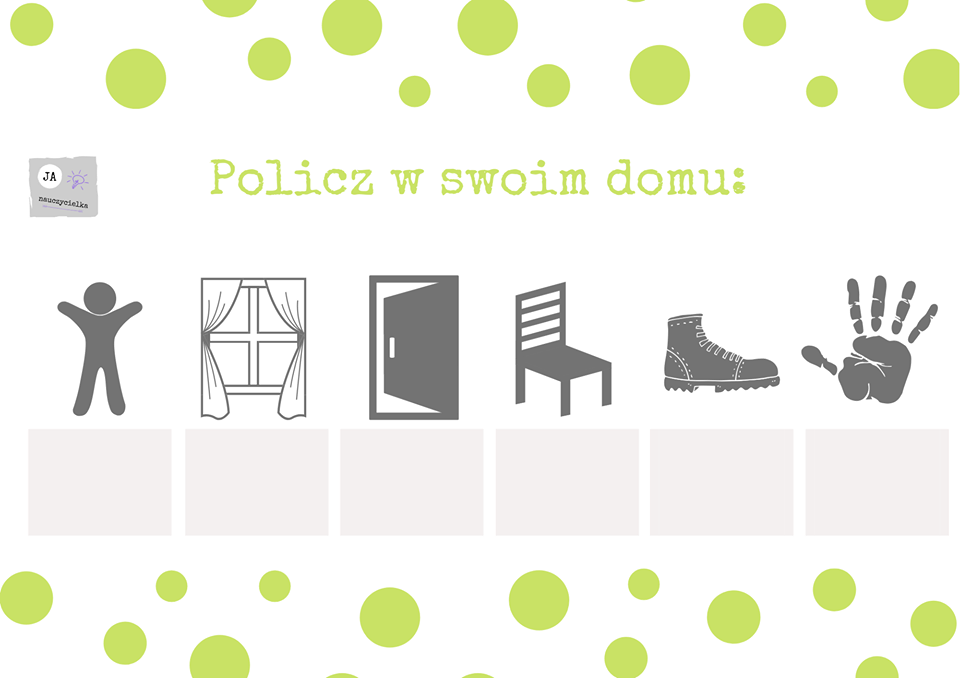 POLICZONE??? Pewnie, że tak ..co to dla WAS     2..ZAPRASZAMY WAS DO NASTEPNEJ AKTYWNOŚCI Jak już wiecie ruch to zdrowie więc ZAPRASZAMY WAS do gimnastycznego koła fortuny Miłej gimnastyki ….https://wordwall.net/resource/1069314/gimnastyka-przedszkolakaŚroda Witamy następnego dnia naszej wspólnej nauki …U nas środy są artystyczne więc .. Mali artyści DO DZIEŁAWysłuchajcie piosenki :https://www.youtube.com/watch?v=iXVw5asKVGU&feature=youtu.be&fbclid=IwAR1_NNyhrnTJqgm9kZ6BffUHdYazblcH48t6OlQJHj5klIx0cSTYXPdlwoYI Już rozgościła się wiosna, słońce i kwiaty przyniosła. Huśta się lekko na tęczy, motyle i ptaki ślą wiośnie buziaki.Ref.: Hop, hop, raz, dwa, trzy, 	tańczymy z wiosenką ja i ty. Nawet gdy z burzy wiosenny deszcz, 	to tylko radośniej tak tańczyć przy wiośnie. Hop, hop, raz, dwa, trzy, bzyczą już pszczoły i kwitną bzy. A całe miasto całusy śle, bez wiosny było tu źle.II. Słońce rozdaje promyki, gonią się w lesie strumyki. Mrówki zaczęły porządki, a grube ślimaki ślą wiośnie buziaki.          Ref.: Hop, hop, raz, dwa, trzy,III Kwiaty swe płatki umyły i świeże stroje włożyły.	 Budzą się wszystkie zwierzaki. Kociaki i psiaki ślą wiośnie buziaki       Ref.: Hop, hop, raz, dwa, trzy,Kochani ta wiosenna piosenka ma za zadanie poprawić Wam ciut humor  MOŻE TROSZKĘ POŚPIEWACIE….. Teraz zaproście do tańca swoich najbliższych i uwaga stwórzcie do tej    piosenki jak  najśmieszniejszy taniec (liczymy na Waszą wyobraźnie, a  krótkie filmiki chętnie obejrzymy)Humory dopisują to działamy dalej            2.Do następnego zadania wprowadzi was bajka https://www.youtube.com/watch?v=ydO2B-hQllkZgadliście waszym zadanie będzie stworzyć przepiękne kolorowe motyle do ich wykonania będziecie  potrzebować ścinek materiałów, kolorowych gazet, papieru kolorowego, kolorowych mazaków, kredek.. Użyjcie wyobraźni i do dzieła… PIĘKNE TE WASZE KOLOROWE MOTYLE…Powtórzmy teraz jak to z tym motylem było. Proponujemy wysłuchajcie bajeczki, i postarajcie się zapamiętać jak rozwija się motylekhttp://scholaris.pl/zasob/102333?fbclid=IwAR0urnPfIYWraCKFv_nZUuBp3JpceAnTeK9PDdvWsskEyyYGZthY_QvKAHImamy dla Was jeszcze dwie propozycje 1.to bajeczka czytana po polsku a 2 w języku angielskim…...liczymy że obie wersje  Wam się spodobają i ułatwią zapamiętanie cyklu rozwoju motylkahttps://www.youtube.com/watch?v=GipOS6oEyF4Ihttps://www.youtube.com/watch?v=vkYmvxP0AJIA może teraz piosenka….. https://www.youtube.com/watch?v=5gs8_VUSnMQCzwartek Wstajemy śpiochy… dziś przed nami wyzwanie kwiatowe, jak wiosna to i kwiaty.  Na początek posłuchajcie wiersza Barbary Lewandowskiej pt. „O wiośnie”Pochyla się sosna ku sośniei szumi….A o czym?O wiośnie.Że wiosna wędruje po dróżkachI czary wyczynia jak wróżka.Gdy wiosna uśmiechem zabłyśnie,To z ziemi wyrasta przebiśnieg.Gdzie stanie, w tym miejscu za chwilęPojawia się śliczny zawilec.Gdy wita się z wiosną leszczyna,To już wiosna kotki przypina.Stanęła dziś wiosna pod klonemI klon już ma pączki zielone.A dąb się ogromnie zezłościłI też zielenieje z zazdrości.Jakie nazwy kwiatów zapamiętaliście? Wymieńcie je proszę.A teraz obejrzyjcie:https://www.youtube.com/watch?v=rANDOonihZgSprawdźcie czy udało Wam się zapamiętaćhttps://www.baamboozle.com/classic/21245Zanim przejdziemy do następnej aktywności zaproponujemy Wam stworzenie wiosennych bukietów…NARYSUJCIE WIOSNENNY BUKIECIK  KOCHANI SUPER PRACUJECIE teraz czas na krótką gimnastykę Dziś proponujemy gimnastykę z PIPI…https://www.youtube.com/watch?v=m2WsGrvCx_wMIŁEJ ZABAWYPIĄTEK Kochani piątek, piąteczek dziś dzień przynoszenia zabawek ciekawe co dziś macie ze sobą??Zadanie na rozgrzewkę głoskujemy nazwy zabawek przyniesionych przez Was do przedszkola ..kto zaczyna ??? Nasze główki już rozgrzane zaczynamy…Prosimy obejrzyjcie bajkęhttps://www.youtube.com/watch?v=dnpa8mNtGi4&fbclid=IwAR3-GrEPLkWaHMJZc1u_deVTDMWaB3mba2pDItbrE1G2lWYZtgOepxkteKEI jak Wam się podobała? Już wiecie o czym dziś będziemy rozmawiać?? Macie racje o pieniądzach a dokładniej nauczymy się dziś nimi choć trochę posługiwaćKOCHANI ale  za nim dziś zaczniemy musimy poprosić rodziców o przygotowanie naszych pomocy… monet i banknotów, którymi posługujemy się w Naszym kraju czyli ZŁOTY. Będzie nam potrzeba 10 monet 1zł , 5 monet 2 zł 2monety 5 zł i 1 banknot 10 zł. 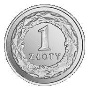 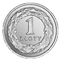 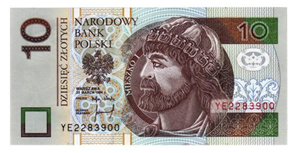 1+1+1+1+1+1+1+1+1+1=10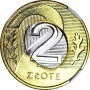 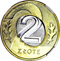 2+2+2+2+2= 10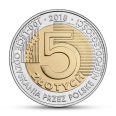 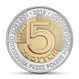 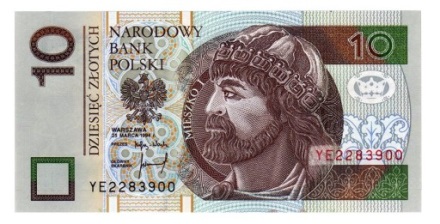 5+5=10Zadanie 1.Wyobraźcie sobie że jesteście bankierami a mama jest Twoją klientką, która chce wypłacić z banku 10 zł. Twoje zadanie będzie polegało na tym żeby podać jej tą kwotę różnymi monetami do dzieła.Zadanie 2 Teraz idziesz do kwiaciarni w której chcesz zakupić pierwsze wiosenne kwiaty dla mamyZa tulipany masz zapłacić 4- zł – jakich monet użyjesz??Za żonkile 3 zł –pomyśl jak za nie zapłacisz??Koszyk z Hiacyntami kosztuje  aż 9 złoty –ale przecież masz tyle pieniędzy…A teraz chcesz wiosenny bukiet który będzie miał :1 tulipana i 2 żonkile ile za niego zapłacisz?Zadanie 3Do zabawy potrzebne będą: Zestaw monet Blok rysunkowy, ołówek, nożyczki, klejPojęcia, które poznasz podczas zabawy:Moneta – pieniądz metalowy z wybitym godłem oraz cyfrą oznaczającą wartość monety Awers monety – strona z godłem państwowym Rewers monety – strona z nominałem, czyli cyfrą lub liczbą PRZEBIEG ZABAWY: Każdą monetę wkładamy pod kartkę i dokładnie zamalowujemy ołówkiem tak, aby na kartce pojawił się odrys monety. Aby moneta się nie przesuwała, przytrzymujemy ją palcami przez kartkę. Następnie odwracamy monetę i odrysowujemy rewers. Obydwa obrazki wycinamy i sklejamy ze sobą. Moneta jest już gotowa. W ten sposób można przygotować kilka zestawów monet, które posłużą do wspólnej zabawy, np. w sklep. UWAGA: Po zabawie monetami należy koniecznie umyć ręce.Zagraj z rodzicami …https://learningapps.org/1080055A może trochę trudniejszehttps://learningapps.org/7349821https://learningapps.org/1210103 Mamy dla Was jeszcze inne propozycje zabawhttps://www.pkobp.pl/media_files/1b0aa2d6-7f9c-48b3-9158-6244cbb128bc.pdfŚWIETNIE SOBIE RADZICIE …Już ostatnie w tym tygodniu  dla Was zadanie…Kochani posłuchajcie…Ihttps://www.youtube.com/watch?v=jdLlJHuQeNIA teraz będziemy tworzyć niesamowity obraz…. dziewczynki weźcie do ręki swoją apaszkę, a wy chłopcy pożyczcie od mamy, to będą wasze pędzle….a teraz słuchając muzyki poruszajcie się tak aby wasze pędzle stworzyły w powietrzu wiosenny obraz.Ale piękny! Jesteśmy pod ogromnym wrażeniem!A teraz zamieniamy się w prawdziwych malarzy. Szykujemy pędzle i farby i malujemy wiosenną muzykę. Dziś do malowania proponujemy wykorzystanie techniki plastycznej   „mokre na mokrym” – kochani zgniatamy kartkę papieru w kulkę, następnie moczymy ją w wodzie i delikatnie rozkładamy na podkładce. Bierzemy farbę na pędzelek (bez maczania w wodzie) malujemy po kartonie.Kochani to jest propozycja działań na  cały tydzień. Dziękujemy za piękne relacje fotograficzne -czekamy na więcej Miłego tworzenia!